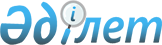 "2018-2020 жылдарға арналған қалалық бюджет туралы" Қызылорда қалалық мәслихатының 2017 жылғы 14 желтоқсандағы №124-19/1 шешіміне өзгерістер енгізу туралы
					
			Мерзімі біткен
			
			
		
					Қызылорда қалалық мәслихатының 2018 жылғы 14 желтоқсандағы № 198-33/2 шешімі. Қызылорда облысының Әділет департаментінде 2018 жылғы 19 желтоқсанда № 6568 болып тіркелді. Мерзімі біткендіктен қолданыс тоқтатылды
      "Қазақстан Республикасының Бюджет кодексі" Қазақстан Республикасының 2008 жылғы 4 желтоқсандағы кодексінің 75-бабының 2-тармағына, "Қазақстан Республикасындағы жергілікті мемлекеттік басқару және өзін-өзі басқару туралы" Қазақстан Республикасының 2001 жылғы 23 қаңтардағы Заңының 6-бабының 1-тармағының 1) тармақшасына сәйкес Қызылорда қалалық мәслихаты ШЕШІМ ҚАБЫЛДАДЫ:
      1. "2018-2020 жылдарға арналған қалалық бюджет туралы" Қызылорда қалалық мәслихатының 2017 жылғы 14 желтоқсандағы № 124-19/1 шешіміне (нормативтік құқықтық актілерді мемлекеттік тіркеу Тізілімінде 2017 жылғы 27 желтоқсанда №6093 тіркелген, Қазақстан Республикасының нормативтік құқықтық актілерінің электрондық бақылау банкінде 2018 жылғы 5 қаңтарда жарияланған) мынадай өзгерістер енгізілсін:
      аталған шешімнің 1-тармағы жаңа редакцияда жазылсын:
      "1. 2018-2020 жылдарға арналған қалалық бюджет тиісінше 1,2 және 3-қосымшаларға сәйкес, оның ішінде 2018 жылға мынадай көлемдерде бекітілсін:
      1) кірістер – 45 731 921,9 мың теңге, оның ішінде:
      салықтық түсімдер – 16 370 315,0 мың теңге; 
      салықтық емес түсімдер – 385 909,8 мың теңге; 
      негізгі капиталды сатудан түсетін түсімдер – 299 878,2 мың теңге;
      трансферттер түсімі – 28 675 818,9 мың теңге;
      2) шығындар – 42 963 376,2 мың теңге;
      3) таза бюджеттік кредиттеу – 76 553,9 мың теңге, оның ішінде:
      бюджеттік кредиттер – 96 117,9 мың теңге;
      бюджеттік кредиттерді өтеу – 19 564,0 мың теңге;
      4) қаржы активтерімен жасалатын операциялар бойынша сальдо – 350 000,0 мың теңге, оның ішінде:
      қаржы активтерін сатып алу – 350 000,0 мың теңге;
      мемлекеттің қаржы активтерін сатудан түсетін түсімдер - 0;
      5) бюджет тапшылығы (профициті) – 2 341 991,8 мың теңге;
      6) бюджет тапшылығын қаржыландыру (профицитті пайдалану) – -2 341 991,8 мың теңге;
      қарыздар түсімі – 3 677 584,0 мың теңге;
      қарыздарды өтеу – 7 172 634,0 мың теңге.".
      Аталған шешімнің 4 тармағы жаңа редакцияда жазылсын:
      "4. Жергілікті атқарушы органының резерві 6 650,0 мың теңге сомасында бекітілсін.".
      Аталған шешімнің 1 қосымшасы осы шешімнің қосымшасына сәйкес жаңа редакцияда жазылсын.
      2. Осы шешім 2018 жылғы 1 қаңтардан бастап қолданысқа енгізіледі және ресми жариялауға жатады. 2018 жылға арналған қалалық бюджет
					© 2012. Қазақстан Республикасы Әділет министрлігінің «Қазақстан Республикасының Заңнама және құқықтық ақпарат институты» ШЖҚ РМК
				
      Қызылорда қалалық мәслихатыныңкезекті ХХХІІІ сессиясының төрағасы

Ә. НАҚЫП

      Қызылорда қалалық мәслихатыныңхатшысы 

Р. БУХАНОВА
Қызылорда қалалық мәслихаттың 2018 жылғы 14 желтоқсандағы № 198-33/2 шешіміне қосымшаҚызылорда қалалық мәслихаттың 2017 жылғы 14 желтоқсандағы № 124-19/1 шешіміне 1-қосымша
Санаты
Санаты
Санаты
Санаты
Санаты
 Сомасы, мың теңге 
Сыныбы
Сыныбы
Сыныбы
Сыныбы
 Сомасы, мың теңге 
Кіші сыныбы
Кіші сыныбы
Кіші сыныбы
 Сомасы, мың теңге 
Атауы
Атауы
 Сомасы, мың теңге 
1
2
3
4
4
5
1. Кірістер
1. Кірістер
45 731 921,9
1
Салықтық түсiмдер
Салықтық түсiмдер
16 370 315,0
01
Табыс салығы
Табыс салығы
7 211 905,0
2
Жеке табыс салығы
Жеке табыс салығы
7 211 905,0
03
Әлеуметтiк салық
Әлеуметтiк салық
5 740 452,0
1
Әлеуметтiк салық
Әлеуметтiк салық
5 740 452,0
04
Меншiкке салынатын салықтар
Меншiкке салынатын салықтар
2 496 880,0
1
Мүлiкке салынатын салықтар
Мүлiкке салынатын салықтар
1 315 153,0
3
Жер салығы 
Жер салығы 
224 877,0
4
Көлiк құралдарына салынатын салық
Көлiк құралдарына салынатын салық
956 250,0
5
Бiрыңғай жер салығы
Бiрыңғай жер салығы
600,0
05
Тауарларға, жұмыстарға және қызметтерге салынатын iшкi салықтар
Тауарларға, жұмыстарға және қызметтерге салынатын iшкi салықтар
341 915,0
2
Акциздер
Акциздер
47 400,0
3
Табиғи және басқа да ресурстарды пайдаланғаны үшiн түсетiн түсiмдер
Табиғи және басқа да ресурстарды пайдаланғаны үшiн түсетiн түсiмдер
38 160,0
4
Кәсiпкерлiк және кәсiби қызметтi жүргiзгенi үшiн алынатын алымдар
Кәсiпкерлiк және кәсiби қызметтi жүргiзгенi үшiн алынатын алымдар
233 035,0
5
Ойын бизнесіне салық
Ойын бизнесіне салық
23 320,0
07
Басқа да салықтар
Басқа да салықтар
320 000,0
1
Басқа да салықтар
Басқа да салықтар
320 000,0
08
Заңдық маңызы бар әрекеттерді жасағаны және (немесе) оған уәкілеттігі бар мемлекеттік органдар немесе лауазымды адамдар құжаттар бергені үшін алынатын міндетті төлемдер
Заңдық маңызы бар әрекеттерді жасағаны және (немесе) оған уәкілеттігі бар мемлекеттік органдар немесе лауазымды адамдар құжаттар бергені үшін алынатын міндетті төлемдер
259 163,0
1
Мемлекеттiк баж
Мемлекеттiк баж
259 163,0
2
Салықтық емес түсiмдер
Салықтық емес түсiмдер
385 909,8
01
Мемлекеттік меншіктен түсетін кірістер
Мемлекеттік меншіктен түсетін кірістер
49 515,0
1
Мемлекеттік кәсіпорындардың таза кірісі бөлігінің түсімдері
Мемлекеттік кәсіпорындардың таза кірісі бөлігінің түсімдері
1 164,0
5
Мемлекет меншігіндегі мүлікті жалға беруден түсетін кірістер 
Мемлекет меншігіндегі мүлікті жалға беруден түсетін кірістер 
36 045,0
7
Мемлекеттік бюджеттен берілген кредиттер бойынша сыйақылар
Мемлекеттік бюджеттен берілген кредиттер бойынша сыйақылар
12 306,0
02
Мемлекеттік бюджеттен қаржыландырылатын мемлекеттік мекемелердің тауарларды (жұмыстарды, қызметтерді) өткізуінен түсетін түсімдер
Мемлекеттік бюджеттен қаржыландырылатын мемлекеттік мекемелердің тауарларды (жұмыстарды, қызметтерді) өткізуінен түсетін түсімдер
177,0
1
Мемлекеттік бюджеттен қаржыландырылатын мемлекеттік мекемелердің тауарларды (жұмыстарды, қызметтерді) өткізуінен түсетін түсімдер
Мемлекеттік бюджеттен қаржыландырылатын мемлекеттік мекемелердің тауарларды (жұмыстарды, қызметтерді) өткізуінен түсетін түсімдер
177,0
03
Мемлекеттік бюджеттен қаржыландырылатын мемлекеттік мекемелер ұйымдастыратын мемлекеттік сатып алуды өткізуден түсетін ақша түсімдері
Мемлекеттік бюджеттен қаржыландырылатын мемлекеттік мекемелер ұйымдастыратын мемлекеттік сатып алуды өткізуден түсетін ақша түсімдері
63,0
1
Мемлекеттік бюджеттен қаржыландырылатын мемлекеттік мекемелер ұйымдастыратын мемлекеттік сатып алуды өткізуден түсетін ақша түсімдері
Мемлекеттік бюджеттен қаржыландырылатын мемлекеттік мекемелер ұйымдастыратын мемлекеттік сатып алуды өткізуден түсетін ақша түсімдері
63,0
04
Мемлекеттік бюджеттен қаржыландырылатын, сондай-ақ Қазақстан Республикасы Ұлттық Банкінің бюджетінен (шығыстар сметасынан) қамтылатын және қаржыландырылатын мемлекеттік мекемелер салатын айыппұлдар, өсімпұлдар, санкциялар, өндіріп алулар
Мемлекеттік бюджеттен қаржыландырылатын, сондай-ақ Қазақстан Республикасы Ұлттық Банкінің бюджетінен (шығыстар сметасынан) қамтылатын және қаржыландырылатын мемлекеттік мекемелер салатын айыппұлдар, өсімпұлдар, санкциялар, өндіріп алулар
6 645,0
1
Мұнай секторы ұйымдарынан және Жәбірленушілерге өтемақы қорына түсетiн түсiмдердi қоспағанда, мемлекеттiк бюджеттен қаржыландырылатын, сондай-ақ Қазақстан Республикасы Ұлттық Банкiнiң бюджетiнен (шығыстар сметасынан) қамтылатын және қаржыландырылатын мемлекеттiк мекемелер салатын айыппұлдар, өсiмпұлдар, санкциялар, өндiрiп алулар
Мұнай секторы ұйымдарынан және Жәбірленушілерге өтемақы қорына түсетiн түсiмдердi қоспағанда, мемлекеттiк бюджеттен қаржыландырылатын, сондай-ақ Қазақстан Республикасы Ұлттық Банкiнiң бюджетiнен (шығыстар сметасынан) қамтылатын және қаржыландырылатын мемлекеттiк мекемелер салатын айыппұлдар, өсiмпұлдар, санкциялар, өндiрiп алулар
6 645,0
06
Басқа да салықтық емес түсімдер
Басқа да салықтық емес түсімдер
329 509,8
1
Басқа да салықтық емес түсімдер
Басқа да салықтық емес түсімдер
329 509,8
3
Негiзгi капиталды сатудан түсетін түсімдер
Негiзгi капиталды сатудан түсетін түсімдер
299 878,2
01
Мемлекеттік мекемелерге бекітілген мемлекеттік мүлікті сату
Мемлекеттік мекемелерге бекітілген мемлекеттік мүлікті сату
48 466,2
1
Мемлекеттік мекемелерге бекітілген мемлекеттік мүлікті сату
Мемлекеттік мекемелерге бекітілген мемлекеттік мүлікті сату
48 466,2
03
Жердi және материалдық емес активтердi сату
Жердi және материалдық емес активтердi сату
251 412,0
1
Жердi сату
Жердi сату
242 141,0
2
Материалдық емес активтерді сату
Материалдық емес активтерді сату
9 271,0
4
Трансферттердің түсімдері
Трансферттердің түсімдері
28 675 818,9
02
Мемлекеттiк басқарудың жоғары тұрған органдарынан түсетiн трансферттер
Мемлекеттiк басқарудың жоғары тұрған органдарынан түсетiн трансферттер
28 675 818,9
2
Облыстық бюджеттен түсетiн трансферттер
Облыстық бюджеттен түсетiн трансферттер
28 675 818,9
Функционалдық топ
Функционалдық топ
Функционалдық топ
Функционалдық топ
Функционалдық топ
Кіші функция
Кіші функция
Кіші функция
Кіші функция
Бюджеттік бағдарламалардың әкімшісі
Бюджеттік бағдарламалардың әкімшісі
Бюджеттік бағдарламалардың әкімшісі
Бағдарлама
Бағдарлама
Атауы
2. Шығыстар
42 963 376,2
01
Жалпы сипаттағы мемлекеттiк қызметтер 
1 240 763,0
1
Мемлекеттiк басқарудың жалпы функцияларын орындайтын өкiлдi, атқарушы және басқа органдар
301 627,3
112
Аудан (облыстық маңызы бар қала) мәслихатының аппараты
41 264,0
001
Аудан (облыстық маңызы бар қала) мәслихатының қызметін қамтамасыз ету жөніндегі қызметтер
41 264,0
122
Аудан (облыстық маңызы бар қала) әкімінің аппараты
238 130,3
001
Аудан (облыстық маңызы бар қала) әкімінің қызметін қамтамасыз ету жөніндегі қызметтер
235 614,3
003
Мемлекеттік органның күрделі шығыстары
2 516,0
123
Қаладағы аудан, аудандық маңызы бар қала, кент, ауыл, ауылдық округ әкімінің аппараты
22 233,0
001
Қаладағы аудан, аудандық маңызы бар қаланың, кент, ауыл, ауылдық округ әкімінің қызметін қамтамасыз ету жөніндегі қызметтер
16 929,0
022
Мемлекеттік органның күрделі шығыстары
5 304,0
2
Қаржылық қызмет
854 363,3
452
Ауданның (облыстық маңызы бар қаланың) қаржы бөлімі
836 343,3
001
Ауданның (облыстық маңызы бар қаланың) бюджетін орындау және коммуналдық меншігін басқару саласындағы мемлекеттік саясатты іске асыру жөніндегі қызметтер
33 119,4
003
Салық салу мақсатында мүлікті бағалауды жүргізу
8 551,0
010
Жекешелендіру, коммуналдық меншікті басқару, жекешелендіруден кейінгі қызмет және осыған байланысты дауларды реттеу
14,0
018
Мемлекеттік органның күрделі шығыстары
1 054,0
113
Жергілікті бюджеттерден берілетін ағымдағы нысаналы трансферттер
793 604,9
805
Ауданның (облыстық маңызы бар қаланың) мемлекеттік сатып алу бөлімі
18 020,0
001
Жергілікті деңгейде мемлекеттік сатып алу саласындағы мемлекеттік саясатты іске асыру жөніндегі қызметтер
16 896,0
003
Мемлекеттік органның күрделі шығыстары
1 124,0
5
Жоспарлау және статистикалық қызмет
39 603,6
453
Ауданның (облыстық маңызы бар қаланың) экономика және бюджеттік жоспарлау бөлімі
39 603,6
001
Экономикалық саясатты, мемлекеттік жоспарлау жүйесін қалыптастыру және дамыту саласындағы мемлекеттік саясатты іске асыру жөніндегі қызметтер
38 795,6
004
Мемлекеттік органның күрделі шығыстары
808,0
9
Жалпы сипаттағы өзге де мемлекеттiк қызметтер
45 168,8
490
Ауданның (облыстық маңызы бар қаланың) коммуналдық шаруашылығы, жолаушылар көлігі және автомобиль жолдары бөлімі
26 126,8
001
Жергілікті деңгейде коммуналдық шаруашылық, жолаушылар көлігі және автомобиль жолдары саласындағы мемлекеттік саясатты іске асыру жөніндегі қызметтер
25 652,8
003
Мемлекеттік органның күрделі шығыстары
474,0
493
Ауданың (облыстық маңызы бар қаланың) кәсіпкерлік, өнеркәсіп және туризм бөлімі
19 042,0
001
Жергілікті деңгейде кәсіпкерлікті, өнеркәсіпті және туризмді дамыту саласындағы мемлекеттік саясатты іске асыру жөніндегі қызметтер
19 042,0
02
Қорғаныс
13 954,0
1
Әскери мұқтаждар
13 954,0
122
Аудан (облыстық маңызы бар қала) әкімінің аппараты
13 954,0
005
Жалпыға бірдей әскери міндетті атқару шеңберіндегі іс-шаралар
13 954,0
03
Қоғамдық тәртіп, қауіпсіздік, құқықтық, сот, қылмыстық-атқару қызметі
184 379,7
6
Қылмыстық-атқару жүйесі
20 820,0
451
Ауданның (облыстық маңызы бар қаланың) жұмыспен қамту және әлеуметтік бағдарламалар бөлімі
20 820,0
039
Қылмыстық жазасын өтеген адамдарды әлеуметтік бейімдеу мен оңалтуды ұйымдастыру және жүзеге асыру
20 820,0
9
Қоғамдық тәртіп және қауіпсіздік саласындағы басқа да қызметтер
163 559,7
490
Ауданның (облыстық маңызы бар қаланың) коммуналдық шаруашылығы, жолаушылар көлігі және автомобиль жолдары бөлімі
134 708,0
021
Елдi мекендерде жол қозғалысы қауiпсiздiгін қамтамасыз ету
134 708,0
499
Ауданның (облыстық маңызы бар қаланың) азаматтық хал актілерін тіркеу бөлімі 
28 851,7
001
Жергілікті деңгейде азаматтық хал актілерін тіркеу саласындағы мемлекеттік саясатты іске асыру жөніндегі қызметтер
28 551,7
003
Мемлекеттік органның күрделі шығыстары
300,0
04
Бiлiм беру
20 568 000,3
1
Мектепке дейiнгi тәрбие және оқыту
5 989 131,0
123
Қаладағы аудан, аудандық маңызы бар қала, кент, ауыл, ауылдық округ әкімінің аппараты
67 550,0
004
Мектепке дейінгі тәрбие мен оқыту ұйымдарының қызметін қамтамасыз ету
63 160,0
041
Мектепке дейінгі білім беру ұйымдарында мемлекеттік білім беру тапсырысын іске асыруға
4 390,0
464
Ауданның (облыстық маңызы бар қаланың) білім бөлімі
5 921 581,0
009
Мектепке дейінгі тәрбие мен оқыту ұйымдарының қызметін қамтамасыз ету
1 095 488,0
040
Мектепке дейінгі білім беру ұйымдарында мемлекеттік білім беру тапсырысын іске асыруға
4 826 093,0
2
Бастауыш, негізгі орта және жалпы орта білім беру
13 342 933,2
123
Қаладағы аудан, аудандық маңызы бар қала, кент, ауыл, ауылдық округ әкімінің аппараты
1 685,0
005
Ауылдық жерлерде балаларды мектепке дейін тегін алып баруды және кері алып келуді ұйымдастыру
1 685,0
464
Ауданның (облыстық маңызы бар қаланың) білім бөлімі
13 303 103,0
003
Жалпы білім беру
13 101 677,0
006
Балаларға қосымша білім беру
201 426,0
467
Ауданның (облыстық маңызы бар қаланың) құрылыс бөлімі
38 145,2
024
Бастауыш, негізгі орта және жалпы орта білім беру объектілерін салу және реконструкциялау
38 145,2
9
Бiлiм беру саласындағы өзге де қызметтер
1 235 936,1
464
Ауданның (облыстық маңызы бар қаланың) білім бөлімі
1 235 936,1
001
Жергілікті деңгейде білім беру саласындағы мемлекеттік саясатты іске асыру жөніндегі қызметтер
34 082,0
004
Ауданның (областык маңызы бар қаланың) мемлекеттік білім беру мекемелерінде білім беру жүйесін ақпараттандыру
80 098,0
005
Ауданның (областык маңызы бар қаланың) мемлекеттік білім беру мекемелер үшін оқулықтар мен оқу-әдiстемелiк кешендерді сатып алу және жеткізу
590 604,0
012
Мемлекеттік органның күрделі шығыстары
56 649,0
015
Жетім баланы (жетім балаларды) және ата-аналарының қамқорынсыз қалған баланы (балаларды) күтіп-ұстауға қамқоршыларға (қорғаншыларға) ай сайынға ақшалай қаражат төлемі
103 918,0
022
Жетім баланы (жетім балаларды) және ата-анасының қамқорлығынсыз қалған баланы (балаларды) асырап алғаны үшін Қазақстан азаматтарына біржолғы ақша қаражатын төлеуге арналған төлемдер
1 052,0
029
Балалар мен жасөспірімдердің психикалық денсаулығын зерттеу және халыққа психологиялық-медициналық-педагогикалық консультациялық көмек көрсету
74 600,0
067
Ведомстволық бағыныстағы мемлекеттік мекемелер мен ұйымдардың күрделі шығыстары
294 933,1
05
Денсаулық сақтау
48,0
9
Денсаулық сақтау саласындағы өзге де қызметтер
48,0
123
Қаладағы аудан, аудандық маңызы бар қала, кент, ауыл, ауылдық округ әкімінің аппараты
48,0
002
Шұғыл жағдайларда сырқаты ауыр адамдарды дәрігерлік көмек көрсететін ең жақын денсаулық сақтау ұйымына дейін жеткізуді ұйымдастыру
48,0
06
Әлеуметтiк көмек және әлеуметтiк қамсыздандыру
2 776 817,3
1
Әлеуметтiк қамсыздандыру
812 931,9
451
Ауданның (облыстық маңызы бар қаланың) жұмыспен қамту және әлеуметтік бағдарламалар бөлімі
755 211,0
005
Мемлекеттік атаулы әлеуметтік көмек 
755 211,0
464
Ауданның (облыстық маңызы бар қаланың) білім бөлімі
57 720,9
030
Патронат тәрбиешілерге берілген баланы (балаларды) асырап бағу 
57 720,9
2
Әлеуметтiк көмек
1 696 021,9
451
Ауданның (облыстық маңызы бар қаланың) жұмыспен қамту және әлеуметтік бағдарламалар бөлімі
1 604 296,9
002
Жұмыспен қамту бағдарламасы
497 126,3
004
Ауылдық жерлерде тұратын денсаулық сақтау, білім беру, әлеуметтік қамтамасыз ету, мәдениет, спорт және ветеринар мамандарына отын сатып алуға Қазақстан Республикасының заңнамасына сәйкес әлеуметтік көмек көрсету
6 571,0
006
Тұрғын үйге көмек көрсету
218 691,6
007
Жергілікті өкілетті органдардың шешімі бойынша мұқтаж азаматтардың жекелеген топтарына әлеуметтік көмек
380 003,9
009
1999 жылдың 26 шілдесінде "Отан", "Даңқ" ордендерімен марапатталған, "Халық Қаһарманы" атағын және республиканың құрметті атақтарын алған азаматтарды әлеуметтік қолдау
490,0
010
Үйден тәрбиеленіп оқытылатын мүгедек балаларды материалдық қамтамасыз ету
23 022,2
013
Белгіленген тұрғылықты жері жоқ тұлғаларды әлеуметтік бейімдеу
62 697,0
014
Мұқтаж азаматтарға үйде әлеуметтiк көмек көрсету
74 671,0
015
Зейнеткерлер мен мүгедектерге әлеуметтiк қызмет көрсету аумақтық орталығы
44 596,9
017
Оңалтудың жеке бағдарламасына сәйкес мұқтаж мүгедектерді міндетті гигиеналық құралдармен қамтамасыз ету, қозғалуға қиындығы бар бірінші топтағы мүгедектерге жеке көмекшінің және есту бойынша мүгедектерге қолмен көрсететін тіл маманының қызметтерін ұсыну
240 560,0
023
Жұмыспен қамту орталықтарының қызметін қамтамасыз ету
55 867,0
464
Ауданның (облыстық маңызы бар қаланың) білім бөлімі
91 725,0
008
Жергілікті өкілді органдардың шешімі бойынша білім беру ұйымдарының күндізгі оқу нысанында оқитындар мен тәрбиеленушілерді қоғамдық көлікте (таксиден басқа) жеңілдікпен жол жүру түрінде әлеуметтік қолдау
91 725,0
9
Әлеуметтiк көмек және әлеуметтiк қамтамасыз ету салаларындағы өзге де қызметтер
267 863,5
451
Ауданның (облыстық маңызы бар қаланың) жұмыспен қамту және әлеуметтік бағдарламалар бөлімі
265 522,5
001
Жергілікті деңгейде халық үшін әлеуметтік бағдарламаларды жұмыспен қамтуды қамтамасыз етуді іске асыру саласындағы мемлекеттік саясатты іске асыру жөніндегі қызметтер
109 129,5
011
Жәрдемақыларды және басқа да әлеуметтік төлемдерді есептеу, төлеу мен жеткізу бойынша қызметтерге ақы төлеу
6 278,0
021
Мемлекеттік органның күрделі шығыстары
790,0
050
Қазақстан Республикасында мүгедектердің құқықтарын қамтамасыз ету және өмір сүру сапасын жақсарту жөніндегі 2012 - 2018 жылдарға арналған іс-шаралар жоспарын іске асыру
148 446,0
067
Ведомстволық бағыныстағы мемлекеттік мекемелерінің және ұйымдарының күрделі шығыстары
879,0
490
Ауданның (облыстық маңызы бар қаланың) коммуналдық шаруашылығы, жолаушылар көлігі және автомобиль жолдары бөлімі
2 341,0
050
Қазақстан Республикасында мүгедектердің құқықтарын қамтамасыз ету және өмір сүру сапасын жақсарту жөніндегі 2012 - 2018 жылдарға арналған іс-шаралар жоспарын іске асыру
2 341,0
07
Тұрғын үй-коммуналдық шаруашылық
13 280 836,1
1
Тұрғын үй шаруашылығы
7 841 986,4
467
Ауданның (облыстық маңызы бар қаланың) құрылыс бөлімі
6 272 871,4
003
Коммуналдық тұрғын үй қорының тұрғын үйін жобалау және (немесе) салу, реконструкциялау
3 663 812,0
004
Инженерлік-коммуникациялық инфрақұрылымды жобалау, дамыту және (немесе) жайластыру
2 609 059,4
487
Ауданның (облыстық маңызы бар қаланың) тұрғын үй-коммуналдық шаруашылық және тұрғын үй инспекциясы бөлімі
1 569 115,0
001
Тұрғын үй-коммуналдық шаруашылық және тұрғын үй қоры саласында жергілікті деңгейде мемлекеттік саясатты іске асыру бойынша қызметтер
80 371,0
004
Мемлекеттiк қажеттiлiктер үшiн жер учаскелерiн алып қою, оның iшiнде сатып алу жолымен алып қою және осыған байланысты жылжымайтын мүлiктi иелiктен айыру 
21 400,0
006
Азматтардың жекелген санаттарын тұрғын үймен қамтамасыз ету
300,0
053
Жылу, сумен жабдықтау және су бұру жүйелерін реконструкция және құрылыс үшін кредит беру
1 467 044,0
2
Коммуналдық шаруашылық
3 078 489,7
467
Ауданның (облыстық маңызы бар қаланың) құрылыс бөлімі
2 560 724,7
006
Сумен жабдықтау және су бұру жүйесін дамыту
1 440 560,4
007
Қаланы және елді мекендерді абаттандыруды дамыту
18 069,3
058
Елді мекендердегі сумен жабдықтау және су бұру жүйелерін дамыту
1 102 095,0
487
Ауданның (облыстық маңызы бар қаланың) тұрғын үй-коммуналдық шаруашылық және тұрғын үй инспекциясы бөлімі
517 765,0
016
Сумен жабдықтау және су бұру жүйесінің жұмыс істеуі
523,0
018
Қаланы және елді мекендерді абаттандыруды дамыту
500 000,0
028
Коммуналдық шаруашылықты дамыту
17 242,0
3
Елді-мекендерді көркейту
2 360 360,0
123
Қаладағы аудан, аудандық маңызы бар қала, кент, ауыл, ауылдық округ әкімінің аппараты
6 303,0
008
Елді мекендердегі көшелерді жарықтандыру
4 975,0
009
Елді мекендердің санитариясын қамтамасыз ету
528,0
011
Елді мекендерді абаттандыру мен көгалдандыру
800,0
487
Ауданның (облыстық маңызы бар қаланың) тұрғын үй-коммуналдық шаруашылық және тұрғын үй инспекциясы бөлімі
2 333 406,0
017
Елдi мекендердiң санитариясын қамтамасыз ету
624 877,0
025
Елдi мекендердегі көшелердi жарықтандыру
494 415,0
030
Елді мекендерді абаттандыру және көгалдандыру
1 201 662,0
031
Жерлеу орындарын ұстау және туыстары жоқ адамдарды жерлеу
12 452,0
490
Ауданның (облыстық маңызы бар қаланың) коммуналдық шаруашылығы, жолаушылар көлігі және автомобиль жолдары бөлімі
20 651,0
015
Елдi мекендердегі көшелердi жарықтандыру
5 536,0
018
Елдi мекендердi абаттандыру және көгалдандыру
15 115,0
08
Мәдениет, спорт, туризм және ақпараттық кеңістiк
658 812,5
1
Мәдениет саласындағы қызмет
260 371,5
123
Қаладағы аудан, аудандық маңызы бар қала, кент, ауыл, ауылдық округ әкімінің аппараты
8 376,0
006
Жергілікті деңгейде мәдени-демалыс жұмыстарын қолдау
8 376,0
455
Ауданның (облыстық маңызы бар қаланың) мәдениет және тілдерді дамыту бөлімі
251 995,5
003
Мәдени-демалыс жұмысын қолдау
251 995,5
2
Спорт
135 495,0
123
Қаладағы аудан, аудандық маңызы бар қала, кент, ауыл, ауылдық округ әкімінің аппараты
136,0
028
Жергілікті деңгейде дене шынықтыру – сауықтыру және спорттық іс-шараларды іске асыру
136,0
465
Ауданның (облыстық маңызы бар қаланың) дене шынықтыру және спорт бөлімі
135 359,0
001
Жергілікті деңгейде дене шынықтыру және спорт саласындағы мемлекеттік саясатты іске асыру жөніндегі қызметтер
35 191,0
005
Ұлттық және бұқаралық спорт түрлерін дамыту
63 152,0
006
Аудандық (облыстық маңызы бар қалалық) деңгейде спорттық жарыстар өткiзу
7 262,0
007
Әртүрлi спорт түрлерi бойынша аудан (облыстық маңызы бар қала) құрама командаларының мүшелерiн дайындау және олардың облыстық спорт жарыстарына қатысуы
29 754,0
3
Ақпараттық кеңiстiк
176 857,5
455
Ауданның (облыстық маңызы бар қаланың) мәдениет және тілдерді дамыту бөлімі
98 683,0
006
Аудандық (қалалық) кiтапханалардың жұмыс iстеуi
96 819,0
007
Мемлекеттiк тiлдi және Қазақстан халқының басқа да тiлдерін дамыту
1 864,0
456
Ауданның (облыстық маңызы бар қаланың) ішкі саясат бөлімі
78 174,5
002
Мемлекеттік ақпараттық саясат жүргізу жөніндегі қызметтер
78 174,5
9
Мәдениет, спорт, туризм және ақпараттық кеңiстiктi ұйымдастыру жөнiндегi өзге де қызметтер
86 088,5
455
Ауданның (облыстық маңызы бар қаланың) мәдениет және тілдерді дамыту бөлімі
27 651,0
001
Жергілікті деңгейде тілдерді және мәдениетті дамыту саласындағы мемлекеттік саясатты іске асыру жөніндегі қызметтер
18 327,0
010
Мемлекеттік органның күрделі шығыстары
8 640,0
032
Ведомстволық бағыныстағы мемлекеттік мекемелерінің және ұйымдарының күрделі шығыстары
684,0
456
Ауданның (облыстық маңызы бар қаланың) ішкі саясат бөлімі
58 437,5
001
Жергілікті деңгейде ақпарат, мемлекеттілікті нығайту және азаматтардың әлеуметтік сенімділігін қалыптастыру саласында мемлекеттік саясатты іске асыру жөніндегі қызметтер
32 801,5
003
Жастар саясаты саласында іс-шараларды іске асыру
25 636,0
09
Отын-энергетика кешенi және жер қойнауын пайдалану
50 700,0
1
Отын және энергетика
50 700,0
467
Ауданның (облыстық маңызы бар қаланың) құрылыс бөлімі
50 700,0
009
Жылу-энергетикалық жүйені дамыту
50 700,0
10
Ауыл, су, орман, балық шаруашылығы, ерекше қорғалатын табиғи аумақтар, қоршаған ортаны және жануарлар дүниесін қорғау, жер қатынастары
206 886,0
1
Ауыл шаруашылығы
124 712,0
462
Ауданның (облыстық маңызы бар қаланың) ауыл шаруашылығы бөлімі
20 803,0
001
Жергілікте деңгейде ауыл шаруашылығы саласындағы мемлекеттік саясатты іске асыру жөніндегі қызметтер
20 303,0
006
Мемлекеттік органның күрделі шығыстары
500,0
473
Ауданның (облыстық маңызы бар қаланың) ветеринария бөлімі
103 909,0
001
Жергілікті деңгейде ветеринария саласындағы мемлекеттік саясатты іске асыру жөніндегі қызметтер
25 560,0
005
Мал көмінділерінің (биотермиялық шұңқырлардың) жұмыс істеуін қамтамасыз ету
690,0
006
Ауру жануарларды санитарлық союды ұйымдастыру
789,0
007
Қаңғыбас иттер мен мысықтарды аулауды және жоюды ұйымдастыру
25 821,0
008
Алып қойылатын және жойылатын ауру жануарлардың, жануарлардан алынатын өнімдер мен шикізаттың құнын иелеріне өтеу
5 901,0
009
Жануарлардың энзоотиялық аурулары бойынша ветеринариялық іс-шараларды жүргізу
3 477,0
010
Ауыл шаруашылығы жануарларын сәйкестендіру жөніндегі іс-шараларды өткізу
984,0
011
Эпизоотияға қарсы іс-шаралар жүргізу
40 687,0
6
Жер қатынастары
58 098,0
463
Ауданның (облыстық маңызы бар қаланың) жер қатынастары бөлімі
58 098,0
001
Аудан (облыстық маңызы бар қала) аумағында жер қатынастарын реттеу саласындағы мемлекеттік саясатты іске асыру жөніндегі қызметтер
41 201,6
007
Мемлекеттік органның күрделі шығыстары
16 896,4
9
Ауыл, су, орман, балық шаруашылығы, қоршаған ортаны қорғау және жер қатынастары саласындағы басқа да қызметтер
24 076,0
462
Ауданның (облыстық маңызы бар қаланың) ауыл шаруашылығы бөлімі
24 076,0
099
Мамандарға әлеуметтік қолдау көрсету жөніндегі шараларды іске асыру
24 076,0
11
Өнеркәсіп, сәулет, қала құрылысы және құрылыс қызметі
110 711,5
2
Сәулет, қала құрылысы және құрылыс қызметі
110 711,5
467
Ауданның (облыстық маңызы бар қаланың) құрылыс бөлімі
64 408,0
001
Жергілікті деңгейде құрылыс саласындағы мемлекеттік саясатты іске асыру жөніндегі қызметтер
64 408,0
468
Ауданның (облыстық маңызы бар қаланың) сәулет және қала құрылысы бөлімі
46 303,5
001
Жергілікті деңгейде сәулет және қала құрылысы саласындағы мемлекеттік саясатты іске асыру жөніндегі қызметтер
42 855,5
004
Мемлекеттік органның күрделі шығыстары
3 448,0
12
Көлiк және коммуникация
2 034 728,3
1
Автомобиль көлiгi
1 443 990,3
123
Қаладағы аудан, аудандық маңызы бар қала, кент, ауыл, ауылдық округ әкімінің аппараты
285,0
013
Аудандық маңызы бар қалаларда, кенттерде, ауылдарда, ауылдық округтерде автомобиль жолдарының жұмыс істеуін қамтамасыз ету
285,0
490
Ауданның (облыстық маңызы бар қаланың) коммуналдық шаруашылығы, жолаушылар көлігі және автомобиль жолдары бөлімі
1 443 705,3
022
Көлік инфрақұрылымын дамыту
105 476,5
023
Автомобиль жолдарының жұмыс істеуін қамтамасыз ету
1 084 458,8
025
Көлiк инфрақұрылымының басым жобаларын іске асыру
253 770,0
9
Көлiк және коммуникациялар саласындағы өзге де қызметтер
590 738,0
490
Ауданның (облыстық маңызы бар қаланың) коммуналдық шаруашылығы, жолаушылар көлігі және автомобиль жолдары бөлімі
590 738,0
037
Әлеуметтік маңызы бар қалалық (ауылдық), қала маңындағы және ауданішілік қатынастар бойынша жолаушылар тасымалдарын субсидиялау
590 738,0
13
Басқалар
9 709,0
3
Кәсiпкерлiк қызметтi қолдау және бәсекелестікті қорғау
1 715,0
493
Ауданың (облыстық маңызы бар қаланың) кәсіпкерлік, өнеркәсіп және туризм бөлімі
1 715,0
006
Кәсіпкерлік қызметті қолдау
1 715,0
9
Басқалар
7 994,0
123
Қаладағы аудан, аудандық маңызы бар қала, кент, ауыл, ауылдық округ әкімінің аппараты
1 344,0
040
Өңірлерді дамытудың 2020 жылға дейінгі бағдарламасы шеңберінде өңірлерді экономикалық дамытуға жәрдемдесу бойынша шараларды іске асыру
1 344,0
452
Ауданның (облыстық маңызы бар қаланың) қаржы бөлімі
6 650,0
012
Ауданның (облыстық маңызы бар қаланың) жергілікті атқарушы органының резерві 
6 650,0
14
Борышқа қызмет көрсету
12 306,0
1
Борышқа қызмет көрсету
12 306,0
452
Ауданның (облыстық маңызы бар қаланың) қаржы бөлімі
12 306,0
013
Жергілікті атқарушы органдардың облыстық бюджеттен қарыздар бойынша сыйақылар мен өзге де төлемдерді төлеу бойынша борышына қызмет көрсету
12 306,0
15
Трансферттер
1 814 724,5
1
Трансферттер
1 814 724,5
452
Ауданның (облыстық маңызы бар қаланың) қаржы бөлімі
1 814 724,5
006
Пайдаланылмаған (толық пайдаланылмаған) нысаналы трансферттерді қайтару
59 301,4
024
Заңнаманы өзгертуге байланысты жоғары тұрған бюджеттің шығындарын өтеуге төменгі тұрған бюджеттен ағымдағы нысаналы трансферттер
677 586,0
038
Субвенциялар
1 073 264,0
051
Жергілікті өзін-өзі басқару органдарына берілетін трансферттер
2 798,0
054
Қазақстан Республикасының Ұлттық қорынан берілетін нысаналы трансферт есебінен республикалық бюджеттен бөлінген пайдаланылмаған (түгел пайдаланылмаған) нысаналы трансферттердің сомасын қайтару
1 775,1
3. Таза бюджеттік кредиттеу
76 553,9
Бюджеттік кредиттер
96 117,9
10
Ауыл, су, орман, балық шаруашылығы, ерекше қорғалатын табиғи аумақтар, қоршаған ортаны және жануарлар дүниесін қорғау, жер қатынастары
96 117,9
1
Ауыл шаруашылығы
96 117,9
462
Ауданның (облыстық маңызы бар қаланың) ауыл шаруашылығы бөлімі
96 117,9
008
Мамандарды әлеуметтік қолдау шараларын іске асыруға берілетін бюджеттік кредиттер
96 117,9
5
Бюджеттік кредиттерді өтеу
19 564,0
01
Бюджеттік кредиттерді өтеу
19 564,0
1
Мемлекеттік бюджеттен берілген бюджеттік кредиттерді өтеу
19 564,0
13
Жеке тұлғаларға жергілікті бюджеттен берілген бюджеттік кредиттерді өтеу
19 564,0
4. Қаржы активтерімен операциялар бойынша сальдо
350 000,0
Қаржы активтерін сатып алу
350 000,0
13
Басқалар
350 000,0
1
Басқалар
350 000,0
487
Ауданның (облыстық маңызы бар қаланың) тұрғын үй-коммуналдық шаруашылық және тұрғын үй инспекциясы бөлімі
350 000,0
065
Заңды тұлғалардың жарғылық капиталын қалыптастыру немесе ұлғайту
350 000,0
6
Мемлекеттің қаржы активтерін сатудан түсетін түсімдер
0,0
5. Бюджет тапшылығы (профициті)
2 341 991,8
6. Бюджет тапшылығын қаржыландыру (профицитін пайдалану)
-2 341 991,8
Қарыздар түсімдері
3 677 584,0
7
Қарыздар түсімдері
3 677 584,0
01
Мемлекеттік ішкі қарыздар
3 677 584,0
2
Қарыз алу келісім-шарттары
3 677 584,0
03
Ауданның (облыстық маңызы бар қаланың) жергілікті атқарушы органы алатын қарыздар
3 677 584,0
16
Қарыздарды өтеу
7 172 634,0
1
Қарыздарды өтеу
7 172 634,0
452
Ауданның (облыстық маңызы бар қаланың) қаржы бөлімі
7 172 634,0
008
Жергілікті атқарушы органның жоғары тұрған бюджет алдындағы борышын өтеу
6 506 629,0
8
Бюджет қаражатының пайдаланылатын қалдықтары
1 153 058,2
01
Бюджет қаражаты қалдықтары
1 153 058,2
1
Бюджет қаражатының бос қалдықтары
1 153 058,2
01
Бюджет қаражатының бос қалдықтары
1 153 058,2